Country                       	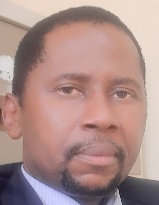 Insert photo of CCName: Sesupo Labby LesoleFunction: Country Coordinator (CC) Organisation: Ministry of Education and Skills DevelopmentTel: +267 73148188Skype: Website: Name: Nonofho Mogopodi JamboFunction: Assistant CCOrganisation: Ministry of Education and Skills DevelopmentE-mail: nmogopodi@yahoo.com vttnnnnnnTel: Skype: Website: Organization and Number of Staff:    The entire Ministry has a population of more than 30 thousand however not all are aware of GLOBE. There are some areas within the country which have not been reached particularly due to covid.Funding by: Ministry of Basic Education Cooperating Organizations/Individuals: Newera College still on talksChildren in the WildernessGLOBE Schools: 71 schools GLOBE Protocol Areas: 1, clouds cover2. land cover3. treesNumber of Schools Reporting Data over Past Year:Program Implementation, International Cooperation in GLOBE Network, and Activities over Past Year (categorized by GLOBE Strategic Plan 2018-2023 Goals):EducationIn 23-27 October 2022 a joint workshop was conducted with children in the Wilderness in Maun. Teacher were taught run projects in schools. In this workshop teachers were taken through GLOBE programme. It was highly accepted and some went in to online training.ScienceDuring school visits some science teachers were taken through the programme and they were able to train online.CommunityTechnologyThe Botswana government has embarked on massive project on giving all teachers and learners from Standard five primary schools to Secondary schools with computers. As a result this would make more data collection. CommunicationsMost of the above were not fully covered as the covid-19 restriction took long to be lifted. We are yet to meet the Ministry of Education as there were several changes with regard to leadership. Subsequently the new leadership questioned the authenticity of the memorandum signed. Plans and Ideas for Next Year:To have the programmed launchedTo engaged more organisations for supportTo connect and take GLOBE to private schools and collegesTo have more community projects